О направлении информацииУважаемый Вячеслав Михайлович!Департамент образования и науки Костромской области направляет информацию о ходе реализации Закона Костромской области от 21.10.2010 года № 675-4-ЗКО «О молодежной политике в Костромской области» в соответствии    с приложением.	Приложение: на 34л. в 1 экз.Директор департамента                                                                       Т.Е. БыстряковаУстименко Е.Б.37-34-61ПриложениеИНФОРМАЦИЯо ходе реализации Закона Костромской области от 21.10.2010 года №675-4-ЗКО «О Молодежной политике в Костромской области» в 2015 году	В целях оказания содействия  развитию и реализации потенциала молодежи в интересах Костромской области департаментом образования и науки Костромской области осуществляется комплексная межведомственная работа по реализации Закона Костромской области от 21.10.2010 года №675-4-ЗКО «О Молодежной политике в Костромской области» (далее  - Закон).	По данным на 1 января 2015 года на территории Костромской области проживает 120 802 чел. в возрасте от 14 до 30 лет, что составляет 18,5 % от общей численности населения региона.Для обеспечения экономических, социальных, правовых условий для духовно-нравственного, интеллектуального и физического развития, профессиональной подготовки молодежи и реализации способностей молодых граждан на территории региона реализуются:государственная программа Костромской области «Развитие образования Костромской области» на 2013-2020 годы, утвержденная постановлением администрации Костромской области от 8.04.2014 года №129-а;ведомственная целевая программа «Молодежь Костромской области» на 2014-2016 годы, утвержденная приказом департамента приказом департамента образования и науки Костромской  области от 1 октября 2013 года № 1723;ведомственная целевая программа «Патриотическое и духовно-нравственное воспитание граждан Российской Федерации, проживающих на территории Костромской области на 2014-2016гг.», утвержденная приказом департамента приказом департамента образования и науки Костромской  области от 09.10.2013 года №1776.Участие в реализации мероприятий ведомственных целевых программ осуществляют органы государственной власти Костромской области, органы местного самоуправления, молодые граждане, молодые семьи, молодежные общественные объединения, иные юридические и физические лица.Обеспечение мероприятий программ на территории Костромской области осуществляется  областными учреждениями сферы молодежной политики: «Молодежный центр «Кострома»; «Центр патриотического воспитания и допризывной подготовки молодежи «Патриот».На территории муниципальных образований Костромской области действует18 молодежных учреждений в сфере молодежной политики. В 2015 году 2 учреждения сферы молодежной политики получили новый статус: в г.Нея и Нейском муниципальной районе МУ «Молодежный социальный комплекс» реорганизовано путем присоединения к МКОУ ДО «Центр развития и творчества» муниципального района г.Нея и Нейский район;	в Шарьинском муниципальном районе Молодежный центр «Перекресток» отнесено к отрасли «Образование».Таким образом, в Костромской области создана разветвленная сеть молодежных центров, которая демонстрирует многофункциональный характер инфраструктуры региональной молодежной политики в части ее ориентированности на решение проблем молодежи, раскрытие ее потенциальных возможностей и ресурсов.Реализация Закона Костромской области строится по следующим направлениям:1) создание условий по гражданскому становлению, воспитанию патриотизма молодежи, развитию культуры созидательных межэтнических отношений;2) оказание помощи молодым семьям;3) содействие занятости, трудоустройству молодежи и поддержке молодежного предпринимательства;4) оказание поддержки талантливой молодежи и молодых ученых;5) создание условий по формированию здорового образа жизни, организации отдыха молодежи;6) профилактика антиобщественных действий среди молодежи;7) научное обеспечение осуществления молодежной политики;8) информационное обеспечение осуществления молодежной политики;9) финансовое обеспечение молодежной политики;10) кадровое обеспечение осуществления молодежной политики.1. Гражданское и патриотическое воспитание гражданГражданское и патриотическое воспитание граждан, проживающих на территории Костромской области, - одно из приоритетных направлений молодежной политики Костромской области. С целью развития системы патриотического и духовно-нравственного воспитания граждан, формирования гражданственных и патриотических взглядов, идей и убеждений в молодежной среде на региональном уровне приняты:ведомственная целевая программа «Патриотическое и духовно-нравственное воспитание граждан Российской Федерации, проживающих на территории Костромской области» на 2014-2016 годы;концепция гражданского и патриотического воспитания детей и молодежи Костромской области на период до 2020 года. Утвержденная концепция представляет собой систему современных взглядов, принципов и приоритетов государственной и региональной политики по воспитанию гражданственности и патриотизма детей и молодежи. Мероприятия по гражданскому и патриотическому воспитанию реализуется муниципальными образованиями Костромской области в рамках разработанных и утвержденных муниципальных программ (17 муниципальных образований) или планов мероприятий по патриотическому воспитанию граждан (23 муниципальных образования). В целях обеспечения взаимодействия между исполнительными органами государственной власти Костромской области, общественными объединениями и другими организациями в вопросах гражданского и патриотического воспитания детей и молодежи в Костромской области в 2014 году в регионе создан межведомственный совет по вопросам гражданского и патриотического воспитания детей и молодежи.	Межведомственным советом по вопросам гражданского и патриотического воспитания детей и молодежи в Костромской области был разработан Региональный план мероприятий по реализации основных направлений Концепции гражданского и патриотического воспитания детей и молодежи в Костромской области на период до 2020 года.	В региональный план вошло 94 мероприятия, организаторами которых являются исполнительные органы государственной власти, органы местного самоуправления муниципальных образований Костромской области, силовые структуры, государственные архивы Костромской области, Костромская епархия, образовательные и общественные организации Костромской области.Для реализации плана мероприятий были определены следующие ключевые позиции:1. привлечение большего количества молодежи к участию в мероприятиях;2. совместное участие исполнительных органов государственной власти, детских и молодежных общественных организаций, ветеранских организаций в создании единого пространства гражданского и патриотического воспитания в Костромской области;3. методическое сопровождение мероприятий по  гражданскому и патриотическому воспитанию детей и молодежи в Костромской области;4. использование базы воинских частей и соединений, расположенных на территории Костромской области;5. ведущая роль СМИ, как основного ресурса  в пропагандистской работе.Текущий 2015 год стал для всех нас особым – год празднования 70-летия Победы в Великой Отечественной войне. Большинство мероприятий, вошедших в региональный план, носят массовый характер. Патриотические акции проходят во всех муниципальных образованиях региона и финишируют в областном центре, что позволило привлечь к участию в них около 200 000 жителей.Вторым условием проведения работы гражданско-патриотической направленности является привлечение к участию в мероприятиях ветеранов Великой Отечественной войны, Героев Советского Союза, Героев Российской Федерации, ветеранов боевых действий, а также использование базы воинских частей и соединений.Примером эффективного межведомственного взаимодействия является подготовка и проведение таких масштабных мероприятий, как:областной военно-спортивный лагерь «Юный патриот» ;областной финал военно-спортивной  игры «Зарница-Победа»; молодежная патриотическая акция «Венок Победы»;военно-патриотическая акция «День призывника» и др.Областной военно-спортивный лагерь «Юный патриот» был организован в период с 18 по 22 августа 2015 года на базе 1065-ого воздушно-десантного гвардейского артиллерийского полка. Участниками лагеря стали 78 подростков и 11 руководителей из городов Мантурово, Шарья, Галич, Буй, Нейского, Чухломского, Макарьевского, Костромского, Галичского, Сусанинского Островского муниципальных районов.Для участников лагеря проведены учебные занятия: Основы безопасности военной службы; Медицинская подготовка; Радиационная, химическая и биологическая защита; Радиосвязь; Огневая подготовка; Строевая подготовка; Тренаж по РХБЗ; Выживание в полевых условиях, ориентирование на местности.В период с 28 сентября по 3 октября 2015 года на базе 1065 гвардейского артиллерийского Краснознаменного полка департамент образования и науки Костромской области, ОГБУ «Центр патриотического воспитания и допризывной подготовки молодежи «Патриот» провели областной финал военно-спортивной игры «Зарница-Победа 2015». Цель игры «Зарница» - подготовка и пропаганда службы в Вооруженных Силах Российской Федерации. В финале приняли участие 24 команды из 23 муниципальных образований области. Во время игры командам соревновались в интеллектуальных конкурсах, показывали свою спортивную подготовку на полосе препятствий и легкоатлетической эстафете, продемонстрировали строевую и огневую подготовку, приняли участие в тактической игре.В июне 2015 года воспитанники кадетской школы-интерната «Костромской Государя и Великого князя Михаила Фёдоровича кадетский корпус» стали победителями регионально-войскового этапа V Всероссийской спартакиады допризывной казачьей молодежи, который проходил в г. Костроме.В Спартакиаде  приняли участие команды Белгородской, Владимирской, Воронежской, Тульской, Ивановской, Калужской, Курской, Московской, Орловской, Тамбовской, Тверской, Ярославской областей. В итоге в шести дисциплинах – пять первых мест и кубок ВКО «ЦКВ» - ДОСААФ России по армейскому рукопашному бою завоевала команда Костромской области.В сентябре 2015 года в Костромской области состоялась патриотическая акция «Вековая память», в ходе которой всеми обучающимися школ подготовлены письма, адресованные сверстникам будущего поколения, которым предстоит встречать 100-летие Великой Победы в 2045 году. Капсулы с посланиями к 100-летию Великой Победы оставлены на хранение в муниципальных музеях и библиотеках и будут торжественно вскрыты 9 мая 2045 года.В целях формирования единого пространства гражданского и патриотического воспитания в Костромской области департаментом образования и науки Костромской области совместно с Советом детских и молодежных общественных объединений Костромской области, образовательными организациями и национально-культурными объединениями, действующими на территории региона, реализованы программы по укреплению социального, межнационального и межконфессионального согласия в молодежной среде, профилактике экстремизма и ксенофобии, сохранению традиционной культуры народов страны (фольклор, этнографии, истории), традиционных ремесел в целях развития связей между поколениями:Кирилло-Мефодиевские молодежные чтения «Роль русского языка в развитии российского общества», посвященные Международному дню славянской письменности и культуры;конференция учащихся профессиональных образовательных организаций «Чижовские слеты»;молодежный межнациональный форум «Патриот»; студенческий форум Центрального федерального округа «Межнациональный мир»; молодежные интерактивные программы, приуроченные к празднованию Дня народного единства. Центром патриотического воспитания и допризывной подготовки молодежи «Патриот» осуществляется координация деятельности по организации обучения основам военной службы в образовательных организациях Костромской области.В этой связи:1)организовано межведомственное взаимодействие в сфере допризывной подготовки и военно-патриотического воспитания. Заключены соглашения о сотрудничестве  в сфере патриотического воспитания молодежи (УФСИН России по Костромской области; УФСКН России по Костромской области; Военная академия радиационной, химической и  биологической защиты имени Маршала Советского Союза С.К. Тимошенко, ГУ МЧС России по Костромской области; региональное отделение ДОСААФ России по Костромской области);2) реализуется комплекс мероприятий по огневой и строевой подготовке, в которых приняло участие около 1300 представителей молодежи допризывного возраста (областные соревнования по пулевой стрельбе, посвященные Дню защитника Отечества, областной турнир по пулевой стрельбе памяти Героя Советского Союза Ю.В. Смирнова, областной смотр строя и песни «Плац-парад», областные соревнования допризывной молодежи «К БОЮ!»).В январе 2015 года в Костромской области прошла Всероссийская патриотическая акция «Вахта Героев Отечества», посвященная 70-летию Великой Победы, организованная Российской Ассоциацией Героев при поддержке администрации Костромской области. В рамках проекта Кострому посетили 20 Героев Российской Федерации. Участники акции провели «Уроки Мужества» в 18 образовательных и молодежных учреждениях Костромской области и передали молодежи Костромской области бесценные знания об истоках мужества и патриотизма.В целях увековечения памяти погибших при защите Отечества в 2015 году осуществлялись следующие мероприятия:продолжена работа по реализации общественной патриотической акции «Это нужно живым» по созданию областного автоматизированного банка данных о погибших  при защите Отечества в годы Великой Отечественной войны; активную поддержку общественных объединений патриотической направленности  получила областная молодежная акция «Долг и Память». Цель акции – выявление и учет памятных мест воинской славы, организация мероприятий по восстановлению и реставрации памятников, благоустройству прилегающей к ним территории, выявление заброшенных могил ветеранов Великой Отечественной войны, тружеников тыла, участников локальных войн и  военных конфликтов  с целью обеспечения  ухода  за ними и благоустройства; продолжена реализация областной историко-краеведческой акции «Ищу героя». С декабря 2012 года в Костромской области существует Костромское региональное отделение общероссийского общественного движения «Поисковое движение России». В 2014 году оно официально зарегистрировано как юридическое лицо.  В отделение входит 7 поисковых отрядов:  Костромской городской поисковый отряд «Харон»,  Костромской поисковый отряд «Харон» Колледжа бытового сервиса, Поисковый отряд «АЗИМУТ» г. Волгореченск,  Поисковый отряд «Поиск-2» г. Нерехта, Поисковый отряд «Солдаты Победы г. Буй»,  Поисковый отряд «Щит»  МОУ Петропавловская СОШ  Павинский район, Поисковый отряд «Феникс» г. Мантурово, Поисковое объединение «Щит».В текущем году организованы поисковые экспедиции:1-15 июля ., Калужская область, д. Зайцева гора, «Западный фронт» (10 человек);26 июля – 8 августа ., Смоленская область, д. Тетерино (19 человек);10-20 августа ., Ленинградская область, д. Молодцово, «Волховский фронт» (35 человек). Обнаруженные останки 2 воинов РККА захоронены. Останки 16 воинов переданы по месту обнаружения для последующего захоронения.В период с 1 июня по 1 сентября 2015 года в ходе поисковых экспедиций отремонтировано 26 памятников и обелисков. Установлена закладная доска под памятный знак воинам-костромичам в д. Хотьково Калужской области.Обработано 133 обращения граждан об установлении судеб родственников пропавших и погибших при защите Отечества. Проведена акция «Это нужно живым» и опубликовано на сайте «Патриот44.ру» 68000 персоналий воинов – костромичей, погибших и пропавших без вести в годы Великой Отечественной войны 1941-. с внесением изменений допущенных неточностей. За время проведения поисковых экспедиций разработана и опубликована методика поисковой работы «Особенности поиска на пересечённой местности останков воинов ВОВ при помощи щупа и его изготовление».  В журнале «Военная археология», а так же на научно-практической  конференции опубликована статья  "Поисковая деятельность как средство познания военной истории».29-31 мая в Костроме был организован смотр военно-патриотических клубов и объединений Центрального федерального округа «Командная высота, который проходил на базе областного государственного бюджетного общеобразовательного учреждения кадетская школа-интернат «Костромской Государя и Великого князя Михаила Фёдоровича кадетский корпус».   В Смотре приняли участие команды военно-патриотических клубов Московской, Калужской, Тульской, Орловской, Ярославской областей, а также клубы и объединения Костромской области, являющиеся постоянными участниками региональных мероприятий.На базе ОГБУ «Центр патриотического воспитания и допризывной подготовки молодежи «Патриот» ежеквартально проводятся «круглые» столы, встречи с участием ветеранских  организаций, представителей УМВД России по Костромской области, военного комиссариата Костромской области, Военной академии войск радиационной, химической и биологической защиты и инженерных войск имени Маршала Советского Союза С.К. Тимошенко по вопросам военно-патриотического воспитания и допризывной подготовки молодежи.ОГБУ «Центр патриотического воспитания и допризывной подготовки молодежи «Патриот», ОГБУ «Молодежный центр «Кострома» являются координаторами по взаимодействию с детскими и молодежными общественными организациями и объединениями. В целях активизации деятельности детских и молодежных общественных организаций:- ОГБУ «Центр патриотического воспитания и допризывной подготовки молодежи «Патриот» создан реестр патриотических клубов и объединений Костромской области;- на базе ОГБУ «Молодежный центр «Кострома» создан Региональный центр развития добровольчества, волонтерский корпус 70-летия Победы.Региональный Волонтерский корпус 70-летия Победы в Великой Отечественной войне 1941-1945 годов» включает в себя 30 отделений в муниципальных образованиях Костромской области и 111 отделений в образовательных организациях региона.В рамках плана работы Всероссийского волонтёрского корпуса 70-летия Победы в Великой отечественной войне 1941 – 1945 годов выполнено следующее.1) Волонтёры регионального «Волонтёрского корпуса 70-летия Победы в Великой Отечественной войне 1941-1945 годов» оказывали помощь в уборке квартир ветеранам войны;2) 22 апреля 2015 года волонтёрами «Волонтёрского корпуса 70-летия Победы в Великой Отечественной войне 1941-1945 годов» был дан старт Всероссийской акции «Георгиевская ленточка»;3) 27 апреля 2015 года в ОГБПОУ «Костромской политехнический колледж» стартовала Всероссийская акция «Письмо Победы», где молодые люди, студенты написали письма в прошлое, стараясь выполнить непростое задание: отразить в письме свой личный вклад в дело сохранения наследия Великой Победы. В роли получателей ребята выбрали самых разных людей: у кого-то это члены их семей, принимавшие участие в событиях Великой Отечественной войны, кто-то же посвятил свое письмо Победы всем ветеранам войны. Письма были собраны для аккумулирования в региональных штабах.4) 25 апреля 2015 года на территории парка Победы г. Костромы прошли праздничные мероприятия, посвящённые празднованию 70-летия Победы.В рамках праздничных мероприятий состоялась акция «Сирень Победы» по высадке «Аллея Славы» из саженцев кустов сирени в честь памяти погибших в годы Великой Отечественной войны 1941-1945 годов;5) 18 - 25 апреля 2015 года на территории Костромской области прошла ежегодная общероссийская добровольческая акция Весенняя Неделя Добра под общим девизом «Мы вместе создаем наше будущее!».Акция проводилась с целью популяризации и продвижения идей, ценностей и практики добровольчества, активизации созидательного добровольческого потенциала, объединения общественно-государственных усилий в совместном решении социально значимых проблем общества.Участниками акции стали более 10 тысяч добровольцев Костромской области, которые стали организаторами порядка 350 социальных мероприятий: оказание помощи ветеранам, пожилым людям проведение акций, направленных на популяризацию идей патриотизма и донорства крови, охраны окружающей среды; благоустройство территорий и мемориальных объектов.Приоритетным направлением Весенней Недели Добра – 2015 являлось подготовка и проведение мероприятий, посвященных 70-летию Победы в Великой Отечественной войне (1941-1945гг.).В рамках Акции в Костромской области прошли:1) торжественные открытия Акции;2) старт акции «Георгиевская ленточка»,   в   рамках  работы волонтерскогокорпуса 70-летия Победы в Великой Отечественной войне;акции, направленные на работу с детьми, такие как: «Тепло сердец вподарок детям» (театрализованное представление для детей детских садов), благотворительная акция «Тепло для маленького сердца» (сбор детских игрушек, канцелярии ит.п.), Акция «Я рисую добро!»и многое другое;акция направленные на помощь ветеранам - акция «Помоги ветерану»,акция «Открытка ветерану», круглый стол «Подвиг народа» и другие;6) экологические акции Добровольцы регионального «Волонтёрского корпуса 70-летия Победы в Великой Отечественной Войне 1941-1945 годов» совместно с Молодёжным правительством Костромской области и активистами молодёжных организаций «Молодёжное движение флешмоберов «Улицы», «Костромская молодёжная организация «Мир» и специалистами ОГБУ «Молодёжный центр «Кострома» провели рейд в рамках акции «Огонь под контроль» в парке на ул. Никитской г. Костромы. Добровольцы рассказали прохожим об акции «Огонь под контроль», призвали не игнорировать правила пожарной безопасности, запрещающие разводить костры, несанкционированно сжигать опавшую листву и сухой мусор, бросать на сухую траву и мох окурки.7) Акции «Бессмертный полк» и «Вокально-хоровой фестиваль «Песни Победы». Участие в шествии приняли близкие люди фронтовиков с портретами своего солдата. В рамках вокально-хорового фестиваля «Песни Победы приняли участие более 80 детских, ветеранских хоровых коллективов, вокальных ансамблей и солистов города Костромы и Костромской области. Участники исполнили песни о войне, Родине, Костроме, народные песни.8) выпущена серия закладок с именами героев - земляков, с целью приобщения молодёжи к истории Костромского края. В серию вошли 7 видов закладок. На 6 из них помещена информация о героях, чьими именами названы улицы в г. Костроме. Это Юрий Сергеевич Беленогов, Александр Александрович Новиков, Юрий Васильевич Смирнов, Алексей Константинович Голубков, Александр Васильевич Скворцов и Вадим Васильевич Князев. На последней из закладок – имя еще одного костромича- Геннадия Иванович Гузанова. Общий тираж составил почти 5000 экземпляров.9) добровольцы регионального «Волонтёрского корпуса 70-летия Победы в Великой Отечественной Войне 1941-1945 годов» совместно с молодёжным движением флешмоберов «Улицы» и специалистами ОГБУ «Молодёжный центр «Кострома» провели флешмоб «Великая Победа». Под песню «День Победы» участники выстроили пятиконечную звезду. К ребятам во время проведения флешмоба присоединялись жители и гости г. Костромы. После проведения флешмоба волонтёры регионального «Волонтёрского корпуса 70-летия Победы в Великой Отечественной Войне 1941-1945 годов» вручали жителям и гостям г. Костромы георгиевские ленты в рамках акции «Георгиевская ленточка», а также дарили закладки с именами земляков – Героев Советского Союза, выпущенные к 70-летию Победы в Великой Отечественной войне Молодежным правительством Костромской области.10) мемориально-патриотическая акция «Помнить вечно», итогом которой стало создание реестров воинских захоронений по каждому региону России.В рамках акции предполагалось  провести инвентаризацию воинских кладбищ, участков для воинских захоронений на общих кладбищах и могил ветеранов для установления имен героев и составления общероссийского реестра захоронений участников Великой Отечественной войны, с отражением географических координат их местонахождения.11) акция «Вахта памяти» на воинском мемориале «Вечный огонь». Участие приняли представители поисковых отрядов областного центра, учащиеся школ.12) На  набережной реки Волги  8 мая 2015 года состоялась акция «Венок Победы», где собрались представители патриотических клубов и объединений, молодежных общественных организаций Костромской области, чтобы почтить память тех, кто в дни лихолетья Великой Отечественной войны отдал свои жизни во имя мира и свободы Родины.Под музыку военных лет на борт катера были переданы символические Венки Победы: Венок Всенародного Патриотизма – 1941; Венок Беспримерного Мужества – 1942; Венок Бессмертного  Подвига – 1943; Венок Героической Славы – 1944; Венок Великой Победы – 1945. Под залпы салюта в честь беспримерного мужества и подвига народа церемониальная группа спустила Венки Победы на воду.13) акция «Народная Победа» в рамках которой была организована работа мини-площадкок:1. «Народная Победа» - стенды с предоставленными копиями документов солдат Великой Отечественной войны семейных архивов.2. «На добрую память» - благотворительная площадка, где молодые профессиональные художники (КГУ им Н.А. Некрасова) писали портреты ветеранов Великой Отечественной войны и детей.4. «Почтовый ящик -70» - конкурс поздравительных телеграмм.5. «Праздничный кадр» - экспресс-фото-ателье для гостей праздника с предоставлением элементов костюма военной поры.В рамках акции «Народная Победа» состоялся «Вальс Победы», где танцевальные пары вальсировали под мелодии военных лет, приглашая к участию в вальсе ветеранов, тружеников тыла, пожилых людей принять участие в акции и все вместе станцевать.Информация о мероприятиях размещается на портале «Образование Костромской области», сайте «Молодежь Костромской области».В целях проведения социальной кампании, предусматривающей пропаганду социально-значимых молодежных программ и проектов, выдающихся успешных представителей молодежной среды, департаментом образования и науки Костромской области совместно с телерадиокомпанией «Русь»  реализуется телевизионный проект «Открытая дверь». 1 сентября 2015 года в Костромской области стартовал уникальный проект «Вековая память». Учащиеся общеобразовательных школ  написали письма-треугольники тем, кто через 30 лет будет праздновать 100-летие Победы в Великой Отечественной войне. В своих посланиях дети написали о значении Победы для нашей страны, о сегодняшнем времени, о том, какой им представляется жизнь через 30 лет, каких успехов достигнет наша страна.
10 сентября 2015 года во всех  муниципальных образованиях области прошли торжественные мероприятия с приглашением ветеранов, почетных гостей, представителей патриотических объединений и клубов.Письма-треугольники, помещенные в специальные опечатанные боксы, будут храниться в школьных музеях, комнатах боевой славы до 2045 года.
9 мая 2045 года, к 100-летию Победы в Великой Отечественной войне, боксы будут торжественно вскрыты, личные письма – переданы адресатам, открытые – опубликованы, прочитаны вслух. Центральным мероприятием проекта стала церемония передачи писем к 100-летию Победы, которая состоялась 11 сентября 2015 года в Белом зале Дворянского собрания.  Данный проект дал старт для проведения в новом учебном году цикла мероприятий гражданско-патриотической, историко-краеведческой направленности, посвященных 70-летию Победы в Великой Отечественной войне 1941-1945 годов.Освещение темы Великой Победы стало приоритетным и значимым не только в связи с круглой датой, но и в сложившихся политических условиях. Пробудить чувство патриотизма, гордости за свою страну, не допустить переписывания истории Великой Отечественной войны, привлечь внимание к истории своей семьи – эти задачи стали главными в работе средств массовой информации.Только в районных газетах с начала года вышло свыше тысячи материалов, посвящённых этой теме. Рубрики «Алтарь Победы», «Письма с фронта», «Бессмертный полк», «Дети войны», «Забота» и многие другие отражают направленность материалов. Кроме того, районные СМИ стали инициаторами проведения различных конкурсов и акций, самостоятельно, а также совместно с администрациями муниципальных районов, музеями, образовательными учреждениями.23 апреля 2015 года областная газета «Северная правда» за вклад в патриотическое воспитание награждена Президентом Российской Федерации Владимиром Путиным памятной медалью «70 лет Победы в Великой Отечественной войне 1941-1945 годов».«Северная правда» реализует два крупных мультимедийных проекта совместно с ГТРК «Кострома» и ОТРК «Русь»:  «Вместе ищем солдата» и «Представлен к награде». Специальная рубрика проекта «Представлен к награде». - «Горжусь солдатом». Школьники Костромской области пишут о своих дедах и прадедах. Эта информация в виде запросов направляется в военный архив, школьникам поступают копии имеющихся документов о героях сочинений и их наградах.   Эти документы должны стать частью семейного архива и семейного музея. Поступило уже более 70 писем, на 18 из них подготовлены ответы, работа продолжается.Областной архив предоставил интересные материалы о костромичах, воевавших на фронтах Великой Отечественной, об эвакуации детей из блокадного Ленинграда и защите Ленинграда. Балтийская медиа-группа использовала данные материалы в интернет-проекте «Ленинградский альбом». Информация о Героях Советского Союза – уроженцах Костромской области направлены в пресс-службы регионов.С 22 по 25 мая 2015 года в Костроме прошел Всероссийский фестиваль «Моя провинция». В нем объявлена специальная номинация «Победа одна на всех». Журналисты всей страны внесли свой вклад в создание видеотеки фильмов о войне, которые впоследствии будут направлены в регионы. Поступило 63 работы.ОГБУ «Центр патриотического воспитания и допризывной подготовки молодежи «Патриот» размещает информацию о своей деятельности на сайте «Молодёжь Костромской области» (www.kdm44.ru), так же у учреждения имеется собственный сайт «ПАТРИОТ44» (www.patriot44.ru). На сайте центра размещается информация о проведенных мероприятиях как самого учреждения так и патриотических клубов области. Так же на нем можно найти адреса официальных сайтов муниципальных районов Костромской области, положения о конкурсах, методические разработки по патриотической деятельности, фотографии с мероприятий.Эмблема Победы размещена на сайтах региональных изданий, сайтах муниципальных образований области.На всех сайтах созданы разделы, посвящённые 70-летию Победы. Это планы праздничных мероприятий, информация о жителях района – ветеранах и тружениках тыла, детях войны, жителях блокадного Ленинграда. Это разделы из Книги памяти, информация о мемориалах и памятниках, волонтёрской работе. Работа над размещением информации продолжается.Информация о мероприятиях по гражданскому и патриотическому воспитанию граждан размещается на портале «Образование Костромской области», сайтах «Молодежь Костромской области», «ПАТРИОТ44».В рамках работы по патриотическому воспитанию молодежи и противодействию попыткам фальсификации истории в образовательных организациях демонстрируются документальные фильмы «Бабий яр. Последние свидетели» и «Приговоренные. Капкан для группы «Альфа»,  распространенные департаментом образования и науки Костромской области ранее.В марте 2015 года проведено открытое совещание Молодежного правительства Костромской области на тему: «Факты искажения истории страны, попытки распространения ложной информации о периоде Великой Отечественной войны – причины, последствия, механизмы».В целом мероприятиями по военно-патриотическому воспитанию в 2015 году охвачено более  200 000 человек.В рамках развития механизмов обеспечения доступности для молодежи объектов культурного наследия на базе ОГБУ «Центр патриотического воспитания и допризывной подготовки молодежи «Патриот» действует «Комната Героев» с бесплатным посещением для всех желающих. Для участников студенческого форума Центрального федерального округа «Межнациональный мир» организованы бесплатные выездные экскурсии по историческому центру г. Костромы с посещением Музея природы Костромской области, Музея театрального костюма и Костромского архитектурно-этнографического и ландшафтного музея-заповедника «Костромская слобода». Таким образом, создание единого пространства гражданского и патриотического воспитания детей и молодежи  стало возможной благодаря эффективному межведомственному взаимодействию. В нашем регионе налажено и активно развивается сотрудничество в организации мероприятий по патриотическому воспитанию молодежи с 331-м Гвардейским парашютно-десантным, 1065-м Гвардейским артиллерийским полками; силовыми ведомствами: УМВД России по Костромской области, Главным управлением МЧС по Костромской области; военным комиссариатом Костромской области, государственными учреждениями, ветеранскими общественными организациями.2. Оказание помощи молодым семьямПоддержка молодых семей органами, осуществляющими управление в сфере молодежной политики, реализуется через систему отраслевых социальных учреждений и служб для молодежи: ОГБУ «Молодежный центр «Кострома»; молодежные центры в муниципальных образованиях области; клубы «Молодая семья». Именно клубы являются наиболее популярными в нашей области. В 25 муниципальных образований Костромской области созданы и действуют 66 клубов «Молодая семья».  Основной целью их деятельности является проведение профилактических, культурно-массовых, спортивных мероприятий, направленных на укрепление семейных ценностей. В каждый клуб входит от 6 до 30 семей с детьми. Организуются встречи с психологами, специалистами социальной сферы и здравоохранения. Количество молодых людей, привлеченных к участию в мероприятиях, организованных клубами  - 4515.Ежегодно специалистами ОГБУ «Молодежный центр «Кострома» проводятся:1) семинары-тренинги для молодых семей (охват до 100 семей ежегодно);2) профилактические занятия со студентами образовательных организаций Костромской области, направленные на укрепление семейных ценностей;3) информационно-пропагандистские акции в сети Интернет, СМИ (информация по вопросу укрепления семейных ценностей освещена в специальных репортажах телепрограммы «Открытая дверь» ОТРК «Русь»).В целях создания условий, способствующих развитию творчества и инициативы молодежи, повышения престижа и социального благополучия семьи, поддержки молодых семей Костромской области с 2006 года проводится конкурс «Формула семейного успеха».Номинации конкурса:1) «Наш дом» - видеосюжеты, раскрывающие благоустройство дома молодой семьи;2) «Растительная жизнь» - видеосюжеты, раскрывающие благоустройство приусадебного участка, садово-огородного участка, дачи молодой семьи;3) «Беспокойное хозяйство» - видеосюжеты, раскрывающие наличие животноводческого хозяйства  молодой семьи, условия содержания домашних животных и птицы, разнообразие пород, использование и переработка продукции;4) «Семейные традиции» - видеосюжеты, раскрывающие преемственность поколений, наличие семейных традиций, обрядов, реликвий, знание генеалогического древа.  В целях выявления и создания условий для практической реализации инновационных программ (проектов) и направлений деятельности по работе с молодыми семьями организован областной смотр-конкурс клубов «Молодая семья».В 2015 году в муниципальных образованиях области  молодые люди приняли активное участие в мероприятиях, посвященных Всероссийскому Дню Семьи, Любви и Верности.В рамках акции добровольцы распространяли буклеты, плакаты, флаеры на тему укрепления семьи, сбережения семейных ценностей, предотвращения конфликтных ситуаций, а также пропаганду здорового образа жизни детей среди подростков и молодёжи. Во всех муниципальных образованиях были организованы тематические выставки, концерты, спортивные соревнования, вечера отдыха, поздравление лучших семейных пар и многое другое.Добровольцы также распространяли информацию о проведении Всероссийского конкурса «Семейные фотохроники Великих войн России 2015-2016». Конкурс направлен на повышение престижа и социального благополучия семьи, поддержку молодых семей Костромской области, а также сохранение народной памяти о Великих войнах России, передачу семейных традиций новому поколению. В течение 2015 года,  в рамках проведения межведомственных бригад по «Профилактике девиантного поведения подростков и молодёжи» для специалистов, работающих с детьми и молодыми семьями, были  проведены лекции-презентации по теме: «Особенности поведения детей и подростков, склонных к девиантному поведению» (г.Нея и Нейский район, Костромской район). Также в рамках бригады прошли тренинги и мастер-классы, направленные на семейные ценности, пропаганду ЗОЖ.На базе ОГБУ «Молодежный «Кострома» продолжает деятельность служба «Молодежный телефон доверия» по социально-психологическому сопровождению подростков и молодежи, оказавшихся в трудной жизненной ситуации, за отчётный период поступило 396 обращений с различными проблемами: профессиональное самоопределение, проблемы связанные с адаптацией в новом коллективе, межличностные отношения в семье и с детьми и т.д.   С 2006 года на территории Костромской области действует программа по обеспечению жильем молодых семей. За это время свои жилищные условия улучшили 712 молодых семей из 24 муниципальных образований области. До конца 2015 года планируется социальные выплаты на улучшение жилищных условий еще 82 молодым семьям.В течение года на сайте «Молодежная политика Костромской области» и портале «Образование Костромской области» публикуются информационные материалы, направленные  на формирование гражданской позиции в отношении необходимости повышения рождаемости, ценности детей и статуса родительства, переориентации  системы ценностей на устойчивую полную семью с несколькими детьми, пропаганду здорового образа жизни.3) Содействие занятости, трудоустройству молодежи и поддержке молодежного предпринимательства.В целях оказания содействия занятости, трудоустройству молодежи Костромской области в период с апреля по июнь . на базе образовательных организаций высшего образования Костромской области проведены ярмарки вакансий для выпускников (по трудоустройству) и студентов (по вторичной занятости). В ярмарке приняли участие более 60 предприятий из Костромского, Ярославского, Московского регионов, Центр занятости г. Костромы. Было представлено более 1500 вакансий, в том числе: по профилю подготовки для трудоустройства выпускников, а также вакансии на  подработку для студентов в летний период. Более 24 производственных предприятий, в том числе 2 - оборонной промышленности по инженерному профилю. В рамках ярмарки проведены консультации специалистов и мастер-классы по вопросам трудоустройства. Ярмарку посетило более 1000 чел. выпускников и студентов.В целях формирования информационного банка данных о потребностях и возможностях организации добровольческого труда молодежи ОГБУ «Молодежный центр «Кострома» в июле-августе 2015 года организован и проведен мониторинг среди муниципальных образований Костромской области по включению молодежи в добровольческую деятельность. По итогам мониторинга в Костромской области действуют 204молодежных добровольческих объединения, участниками которых являются 13326 человек.С 2012 года добровольцы Костромской области проходят соответствующую подготовку в «Школе волонтеров» для формирования навыков  конструктивного общения и раскрытия творческого потенциала        В целях поддержки молодежных инициатив, направленных на организацию добровольческого труда молодежи, региональным центром развития добровольческой деятельности в Костромской области и добровольческими службами муниципальных образований ведется работа по формированию базы вакансий для добровольцев на социально-значимых объектах.В муниципальных образованиях Костромской области сформированы планы работы по оказанию адресной помощи одиноким ветеранам добровольческими объединениями. За отчетный период  адресная помощь была оказана 376 ветеранам войны и труда, пожилым людям по благоустройству придомовых территорий, квартир, жилых помещений, осуществлению  колки  дров, вывозу мусора.Всего добровольческими объединениями проведено свыше 1500 акций, более 10000 человек получили помощь.Кроме того, в целях развития добровольческой деятельности в молодежной среде Костромской области, распространения лучших  практик в сфере добровольчества с 13 апреля по 30 июня 2015 года в три этапа  проводился областной конкурс «Доброволец года». Победителями стали 15 представителей добровольческих объединений, на реализацию инициативных проектов которым были присуждены денежные премии.С целью организации временной занятости, трудоустройства молодежи Костромской области в 2015 году департаментом образования и науки Костромской области совместно с органами осуществляющими управление в сфере молодежной политики муниципальных образований области, профессиональными образовательными организациямии образовательными организациями высшего образования на территории Костромской области проводилась работа по формированию молодежных и студенческих трудовых отрядов на период летнего трудового семестра.В 2015 году сформировано и действовало 330 молодежных трудовых отрядов  (в 2014 году - 200 молодежных трудовых отрядов) общей численностью 4500  человек (в 2014 году - 5266 человек) в том числе:- 39 отрядов численностью более 316 человек сформировано в профессиональных образовательных организациях  (в 2014 году - 35 трудовых отрядов, 236 человек);- 41 отряд численностью более 530 человек сформировано в образовательных организациях высшего образования (в 2014 году 35 трудовых отрядов, 400 человек);- 250 отрядов численностью 3800 человек молодежные трудовые отряды муниципальных образований Костромской области (в 2014 году – 200 отрядов  численностью3252человек ).В соответствии с распоряжением администрации Костромской области от 26.03.2013 г. № 61-ра «О развитии молодежного и студенческого трудовых движений на территории Костромской области» департаментом образования и науки Костромской области совместно с профильными департаментами, Костромским региональным отделением молодежной общероссийской общественной организации «Российские студенческие отряды» сформирован перечень из 142 объектов  работ молодежных и трудовых отрядов на территории Костромской области. Работа отрядов проводилась по 6 направлениям (педагогическое, строительно–ремонтное, экологическое, сельскохозяйственные, сервисные, животноводческие).Необходимо отметить, что в 2015 году департамент образования и науки Костромской области продолжена совместная работа с ОАО «Федеральная пассажирская компания»по формированию студенческих сервисных отрядов проводников для работ на поездах дальнего следования по направлениям «Кострома-Анапа», «Москва-Архангельск» (деятельность сервисных отрядов проводников осуществляется 2012 года).Студенческие трудовые отряды образовательных организаций высшего образования  осуществляли работу в учебных корпусах и общежитиях, в питомниках, лагерях, на раскопках, на строительных объектах и объектах культурного наследия.Особенностью деятельностистуденческих трудовых отрядов в 2015 году стала работа на социально-значимых объектах Костромской области и за                                            ее пределами – космодром в г. Мирный, ремонт и благоустройство школ, детских садов, питомников, проводилась воспитательная работа с детьми группы «риска».Бойцы молодежных трудовых отрядов участвовали в благоустройстве территорий, памятников, а также  оказывали адресную помощь ветеранам и пожилым людям, принимали участие в мероприятиях по подготовке празднования 70-й годовщины Победы в Великой Отечественной войне.В соответствии с планом мероприятий по подготовке к проведению летнего трудового семестра 2015 года департаментом образования и науки Костромской области совместно с областным штабом студенческих и молодежных трудовых отрядов обновлена база данных студенческих трудовых отрядов образовательных организаций региона на 2015 год.Средняя заработная плата участников СТО в 2015 году составила:-по муниципальным районам 5000,0 рублей (в 2014 году - 4200,0 рублей);- по образовательным учреждениям СПО и ВПО 12 000 рублей (в 2014 году - 7500,0 рублей.Максимальный размер заработной платы составил 20 000,0 рублей (вознаграждение за работу отряда проводников) (в 2014 году – 15 000,0 рублей).Итоги работы студенческих трудовых отрядов и награждение лучших из них, по результатам областного конкурса на лучший студенческий трудовой отряд Костромской области,подведенына 16-м областном слете студенческих трудовых отрядов 23 октября 2015 года.С целью оказания поддержки молодым гражданам, занимающимся предпринимательской деятельностью в Костромской области, с  2014 года в Костромской области создано «Костромское сообщество молодых предпринимателей» с целью объединения и развития молодых предпринимателей и их бизнеса на территории Костромской области. Официальными участниками являются 18 молодых предпринимателей.            2 апреля 2015 года на базе ОГБУ Молодёжный Центр «Кострома» состоялся семинар для участников «Костромского сообщества молодых предпринимателей», посвящённый механизмам государственной поддержки для субъектов малого и среднего предпринимательства.В рамках семинара были определены основные направления работы сообщества в 2015 году, выработаны механизмы и меры развития бизнеса при поддержке государства.           Кроме того, на базе бизнес-центра Костромской области проведено порядка 20 бесплатных семинаров для молодых предпринимателей.С целью поддержки молодых предпринимателей в 2015 году проведен региональный этап Всероссийского конкурса «Молодой предприниматель России-2015» с целью популяризация предпринимательства как эффективной жизненной стратегии в молодежной среде.В финале очного этапа приняли участие  пять молодых людей в возрасте от 14 до 30 лет, являющиеся индивидуальными предпринимателями, соучредителями или представителями руководства одной компании из муниципальных образований Костромской области.По итогам проведения очного собеседования регионального этапа Всероссийского конкурса «Молодой предприниматель России - 2015» победителями были признаны в номинациях:           «Успешный старт» - Чудецкому Евгению Алексеевичу, Парфеньевский муниципальный район;           «Сфера услуг» -Буркову Антону Алексеевичу, городской округ-город Кострома; «Семейный бизнес» - Дудину Алексею Юрьевичугородской округ-город Кострома.Победители были награждены дипломами и денежными премиями.Для информирования молодых предпринимателей действует сайт «Молодежный бизнес-портал» (http://mbiznes44.ru). На нем размещается информация об областных и всероссийских мероприятиях в сфере молодежного предпринимательства.Освещение по вопросам поддержки молодежного предпринимательства в 2015 году осуществляется  в телевизионной передаче «Открытая дверь» о молодежи и молодежных организациях на ОТК «Русь», а также на сайте «Молодежный бизнес-портал» (http://mbiznes44.ru).4) Оказание поддержки талантливой молодежи и молодых ученых.  Научное обеспечение осуществления молодежной политики.В целях поддержки молодых ученых в 2015 году департаментом образования и науки Костромской области совместно с костромскими ВУЗами, муниципальными образованиями  Костромской области проведены научные мероприятия: 20-24  апреля  2015 года в г. Королев Московской области делегация образовательных организаций Костромской области в количестве 16 человек принимала участие в 16  Всероссийской олимпиаде «Созвездие».В олимпиаде приняли участие 400 человек из 43 регионов России и республики Казахстан. Участниками Костромского региона стали:  обучающиеся  школы № 24 г. Костромы, Апраксинской школы, Николо-Паломской школы Парфеньевского района, Волгореченской школы, студент Костромского энергетического техникума им. Ф.В. Чижова, воспитанник ОГКОУ ДОД КОЦНТТ «Истоки», ОГКОУ ДОД «Костромской областной  центр детского (юношеского) технического творчества», МБОУ ДОД «Центр детского творчества «Содружество» г. Кострома. Выступления прошли в  номинациях «Город, в котором я живу», «Космическая лаборатория», «Энергия и человек»,  «Информационные технологии», «Космонавтика», «Наш дом – Земля».Обучающаяся ОГКОУ ДОД «Костромской областной центр научно-технического творчества «Истоки», учащаяся Апраксинской школы Костромского района стала победителем в номинации «Космонавтика» и номинирована на премию Президента Российской Федерации, воспитанники  ОГКОУ ДОД «Костромской областной  центр детского (юношеского) технического творчества», МБОУ ДОД «Центр детского творчества «Содружество» г. Кострома заняли 3 место в номинациях  «Космическая лаборатория» и «Информационные технологии», у учащегося школы № 24 г. Кострома,  5 место в номинации «Энергия и человек». Остальные участники награждены Грамотами.-технического творчества «Истоки» открылась региональная выставка - конкурс научно – технических работ, изобретений, современных разработок и рационализаторских проектов учащихся  и студентов образовательных организаций Костромской области, обучающихся дополнительного образования детей, аспирантов, молодых ученых, рабочих, инженеров предприятий  и организаций Костромской области в возрасте от 14 до 30 лет.           В конкурсе приняли участие более 170 участников из 23 образовательных организаций, которые представили более ста проектов. В рамках выставки прошло награждение  лучших студентов, которым были вручены дипломы всероссийских мероприятий научно – технического направления, благодарственные письма департамента образования и науки Костромской области. Лучшие рационализаторские проекты отмечены  подарками от ООО Предприятие «ФЭСТ» для дальнейшей работы.Региональная выставка -  конкурс проводится по направлениям развития науки и техники, приоритетным для экономики и социальной сферы Костромской области, а также соответствующим направлениям Международного Конкурса молодых изобретателей «Инновационный потенциал молодежи» в  14 направлениях: нанотехнологии и нанонауки, геномная наука и биотехнологии в здравоохранении, медицинская техника, информационные технологии общества, аэронавтика и космос, робототехника, устойчивое развитие, глобальные изменения экосистемы, инновации в государственном управлении и обществе, энергоресурсосбережение, защита от радиации, агропромышленный комплекс, лесопромышленный комплекс, социально – гуманитарная сфера, транспорт,  в каждом из которых предусмотрены 4 номинации: идея, разработка, изобретательство, рационализация.Выставка проводилась в рамках Дней профессионального образования Костромской области. Экспозиция выставки  предусматривала пропаганду рабочих профессий, демонстрацию лучших технических идей и является отборочным этапом Международного Конкурса молодых изобретателей «Инновационный  потенциал молодежи», который пройдет на территории Российской Федерации в рамках подготовки и проведения ежегодного Московского международного Салона промышленной собственности «Архимед», для участия в котором будут рекомендованы лучшие работы регионального этапа.Олимпиады технического творчества:20  - 30 января 2015 года на базе ОГКОУ ДОД «Костромской областной центр научно – технического творчества «Истоки» проведён региональный этап 16 Всероссийской олимпиады «Созвездие» научно – исследовательских, учебно - исследовательских проектов детей и молодёжи по проблемам защиты окружающей среды «Человек – Земля – Космос» образовательных организаций Костромской области.В региональном этапе Всероссийской олимпиады «Созвездие» приняли участие 35 образовательных организаций, в том числе: профессиональных – 13, общеобразовательных организаций – 13, организаций дополнительного образования – 8, школа-интернат I – II вида города Костромы.Участники регионального этапа олимпиады «Созвездие» представили 156 проектов их них 36 научно – исследовательских проектов по 11 номинациям; 7 исследовательских проектов рекомендованы для участия в заочном, федеральном этапе Всероссийской олимпиады «Созвездие», 120 проектов в конкурсе изобразительного искусства по следующей тематике: «Мир дому моему», «Наше будущее», «Я вижу мир», «Освоение космоса», «Космическая фантастика», «Экология души», «Экология будущего», 25 проектов в направлении «Изобразительное искусство» рекомендованы для участия во Всероссийском этапе олимпиады «Созвездие» в городе Королёве.Победители и призеры Всероссийского этапа олимпиады «Созвездие» в направлении «Научно – исследовательские, учебно – исследовательские и творческие проекты» номинируются кандидатами на премию президента Российской Федерации приоритетного национального проекта «Образование» в части государственной поддержки талантливой молодёжи. 13-14 марта 2015 года на базе Костромского энергетического техникума имени Ф.В. Чижова состоялся Областной форум научной молодежи «Шаг в будущее».Участниками мероприятий Форума стали более 400 учащихся общеобразовательных организаций, организаций дополнительного образования и студенты профессиональных образовательных организаций, образовательных организаций высшего образования из 6 городских округов и 11 муниципальных районов Костромской области.Более 300 исследовательских работ и проектов защитили молодые учёные на 18 научных секциях Восемнадцатой областной научной конференции для молодежи и школьников «Шаг в будущее», региональном этапе Всероссийского конкурса молодёжных авторских проектов и проектов в сфере образования, направленных на социально-экономическое развитие российских территорий «Моя страна - моя Россия» и круглых столах с участием студентов выпускных курсов, магистров, аспирантов образовательных организаций высшего образования и специалистов департамента образования и науки Костромской области, отраслевых департаментов, работодателей по 3 направлениям: «Естественные науки и инженерные технологии», «Экономика: экономика предприятия, маркетинговые исследования, менеджмент», «Социально-гуманитарные науки».Более семидесяти школьников 9-11 классов приняли участие в региональном этапе Российской научно-образовательной олимпиады «Шаг в будущее». Школьники продемонстрировали свои знания по предметам: математика, информатика, химия, биология, экология, русский язык и литература, история.Обучающиеся общеобразовательных организаций, студенты профессиональных образовательных организаций, образовательных организаций высшего профессионального образования, курсанты Военной академии РХБЗ имени Маршала Советского Союза С.К. Тимошенко стали участниками мастер-класса «Коммуникативные компетенции. Взаимодействие в сложных ситуациях (отказ, несогласие, конфликт)».Для научных руководителей и руководителей делегаций проведен семинар «Профилактика эмоционального выгорания и психологическое здоровье педагога».По результатам защиты исследовательских работ и проектов были определены победители и призеры.169 работа была удостоена награды, среди них: дипломами 1 степени награждены 38 работ; 2 степени 37 работ; 3 степени 34 работы.В работе секций конференции, круглых столов и конкурса «Моя страна – моя Россия» приняли участие депутаты Костромской Областной Думы; представители отраслевых департаментов Костромской области: департамент агропромышленного комплекса, лесного хозяйства, природных ресурсов и охраны окружающей среды, культуры, строительства, архитектуры и градостроительства, а также управления инвестиционной и промышленной политики администрации Костромской области, ОГБУ «Агенство по развитию предпринимательства Костромской области», ЮЦ «Аметист», Костромской городской общественной организации «Ассоциация студентов», Торгово-промышленной палаты Костромской области, Государственный заповедник «Кологривский лес». Авторам лучших работ были учреждены благодарственные письма и памятные подарки за высокие результаты проведенных исследований.17 октября - 16 ноября 2015 года на базе Костромского государственного университета имени Н. А. Некрасова, Костромской государственной сельскохозяйственной академии, Костромского государственного технологического университета, музеев и библиотек региона проходит фестиваль науки.Фестиваль проводится в рамках V Всероссийского фестиваля науки под патронажем Министерства образования и науки Российской Федерации и Московского государственного университета имени М. В. Ломоносова.Цель Фестиваля – понятным и доступным языком рассказать обществу о достижениях науки, которые позволяют улучшить качество жизни, открывают новые перспективы современному человеку.Программа Фестиваля включает в себя более 100 мероприятий самого разного формата. На научно-популярных лекциях, конференциях, семинарах, мастер-классах и круглых столах участников и гостей Фестиваля знакомят с результатами своих научных изысканий ведущие ученые вузов. В рамках выставок, экскурсий, презентаций, конкурсов демонстрируются достижения научно-инновационной, творческой деятельности как студентов, так и преподавателей. Участие в мероприятиях фестиваля принимают школьники, студенты, работники культуры и образования, представители бизнес-структур и все желающие. В целях оказания содействия практическому внедрению разработок молодых ученых Костромской области создан Центр поддержки технологий и инноваций (ЦПТИ) на базе ФГБОУ ВПО «Костромской государственный университет имени Н.А. Некрасова». Соглашение о создании данного Центра подписано между КГУ им. Н.А. Некрасова и ФГБУ «Федеральный институт промышленной собственности» (ФИПС) в 2012 году. Центр официально зарегистрирован и внесен в список ФИПС,  университету открыт доступ к онлайн базам данных ФИПС. Основная цель создания регионального ЦПТИ – наращивание инновационного потенциала Костромской области.В настоящее время работа ЦПТИ организована,  в большей степени, на уровне вуза. В тоже время данный Центр поддержки технологий и инноваций  готов функционировать как региональный, осуществляя следующие направления деятельности:-мониторинг научно-технического и инновационного потенциала Костромской области с использованием информации баз данных ФГБУ «Федеральный институт промышленной собственности»; - повышение грамотности руководителей предприятий, населения региона по вопросам правовой охраны и использования результатов интеллектуальной деятельности; - проведение практических занятий по вопросам правовой охраны и использования РИД для студентов технических, естественнонаучных, экономических, юридических направлений подготовки образовательных организаций Костромской области; - оказание ряда услуг на возмездной основе, в том числе, оформление документов на получение прав на РИД, проведение оценки коммерческого потенциала научно-технических разработок, разработка бизнес-планов инновационных проектов и т.д.В Костромской области функционирует 10 малых инновационных предприятий, соучредителем которых является Костромской государственный технологический университет.  Доля КГТУ в уставном капитале данных предприятий составляет  40 %.Численность сотрудников малых инновационных предприятий – 32 человека, в том числе преподаватели, аспиранты и студенты Костромского государственного технологического университета.Сформирована система стимулов для активизации учебной деятельности и научного творчества молодежи, в том числе, учрежден ряд стипендий губернатора Костромской области наиболее одаренным аспирантам, студентам, курсантам и учащимся образовательных организаций Костромской области.3 ноября 2015 года состоялась торжественная церемония вручения именных свидетельств стипендиатам губернатора Костромской области.47 студентов, курсантов и аспирантов Костромской области удостоены звания стипендиатов губернатора. Ряд стипендий носят имена выдающихся людей Костромской земли, которые  внесли огромный вклад в развитие экономики, культуры, духовной жизни региона: Ю.Н. Баландина, Ф.В. Чижова, С.Н. Сажина. Студентам учреждений профессионального образования сельскохозяйственного профиля вручены именные свидетельства в честь знаменитых организаторов сельскохозяйственного производства: Н.А. Смирновой, П.А. Малининой, Л. М. Малкова, В.В. Ситникова, Л.А. Касаткиной, К.В. Петровой, С.И. Штеймана.
На церемонии присутствовали 23 стипендиата Президента и Правительства Российской Федерации. Молодые люди достойно представили Костромскую область, свое учебное заведение на самом высоком уровне. Сергей Ситников вручил студентам благодарственные письма губернатора Костромской области.Начиная с 2010 года департаментом образования и науки Костромской области совместно с учреждениями профессионального образования формируется список именных стипендиатов областного и федерального уровня, отличников учебы и лучших учащихся, в которых ежегодно входят около 200 человек. Списки направляются в исполнительные органы государственной власти Костромской области для организации индивидуальной работы с этими обучающимися в течение учебного года: прохождение практики на базе исполнительного органа власти или подведомственных и курируемых организаций, выполнение курсового или дипломного проекта, оказание содействия в выполнении диссертационного исследования, участие стипендиата в семинарах, научно-практических конференциях, круглых столах, совещаниях и других мероприятиях, проводимых исполнительными органами государственной власти и др. В целях развития молодежных обменов в рамках международных гуманитарных, образовательных, научно-технических программ в 2015 году52студента образовательных организаций высшего профессионального образования Костромской области проходили стажировку в образовательных организациях и предприятиях Германии (Аграрно-экологический союз ЛОГОУниверситет прикладных наук Анхальт/ С/х предприятие Барнштедт, Гимназия Мариеншуле, Высшая школа г.Циттау, Евангелическая высшая школа, Высшая школа техники и экономики), Франции (КампюсЛаСаль Сен-Кристоф), Чехия (Университет им. Палацкогог. Оломоуц, Университет имени Томаша Бати г. Злин), КНР (Лоянский институт науки и технологии), Кыргызтан (Кыргызский национальный аграрный университет имени К.И. Скрябина). А также 56 иностранных студентов из Германии и Чехии прошли учебную стажировку на базе образовательных организаций высшего образования, расположенных на территории Костромской области.В целях обеспечения участия представителей талантливой молодежи Костромской области в международных, всероссийских, межрегиональных и областных конкурсах молодежи в 2015 году, было организовано участие 1409представителей талантливой молодежи региона в 28мероприятиях различного уровня в том числе:Международныйфестиваль-конкурс музыкально-художественного творчества «Душа России – Кострома» (февраль, г.Кострома);Всероссийский съезд Ассоциации молодежных правительств Российской Федерации(май, г. Москва);XIVмолодежные Дельфийские Игры России (май, г.Орел);Форум общественно-государственного признания заслуг молодежи Центрального федерального округа: Новые лица» (июнь, г.Воронеж);Окружной слет  молодёжных организаций  Центрального федерального округа антинаркотической направленности (июнь, г. Ярославль);XIVМеждународный лагерь студенческого актива «Славянское содружество» (август, Краснодарский край);Арт-фестиваль «Ипатьевская слобода» (август, г.Кострома);Всероссийский конкурс молодежных проектов в рамках Всероссийского молодежного образовательного форума«Таврида» (июль-август, Республика Крым);Всероссийский конкурс молодежных проектов в рамках Всероссийского молодежного образовательного форума «Территория смыслов на Клязьме» (июль-август, Владимирская область);Всероссийский конкурс молодежных проектов в рамках Всероссийского молодежного образовательного форума «Итуруп» (август, Сахалинская область);Всероссийский конкурс социальной рекламы «Новый взгляд» (сентябрь, г.Москва);Молодежный культурно-туристический Форум Центрального федерального округа «Событие-2015» (сентябрь, г.Орел);Творческий     межрегиональный   фестиваль  «О подвиге,  о доблести,                  о славе», посвященный празднованию 70-летия Победы в Великой Отечественной войне (сентябрь, г. Орел);Форум     молодежных      правительств    и   молодёжных парламентовЦентрального федерального округа (сентябрь, г.Орел);Молодежный форум Центрального федерального округа «Добросаммит»  (сентябрь,г. Владимир);Лагерь-семинар актива профессиональных образовательных учреждений Центрального федерального округа «Профессионал» (октябрь, Рязанская область);Межрегиональный открытый фестиваль среди инвалидов КВН «Дружба дороже всего» (октябрь, г.Кострома).В целях поддержки молодых граждан, обучающихся в системе дополнительного образования, в сфере физической культуры и спорта, культуры, учебно-исследовательской деятельности, научно-технического творчества молодежи на территории Костромской области ежегодно реализуется комплекс мероприятий, в соответствии с постановлением  губернатора Костромской области от 24 июля 2006 года № 548 «О реализации подпроекта «Государственная поддержка талантливой молодежи» ПНП «Образование» на территории Костромской области».В соответствии с распоряжением губернатора Костромской области от 10октября 2014 г. № 806-р «Об утверждении перечня региональных и межрегиональных олимпиад и иных конкурсных мероприятий, по итогам которыхосуществляется выдвижение кандидатов на присуждение премийдля поддержки талантливой молодежи в рамках реализацииприоритетного национального проекта «Образование» на 2014/2015 учебный год» проведено 41 конкурсное мероприятие по направлениям «Любительский спорт», «Художественное творчество», «Научно-техническое творчество и учебно-исследовательская деятельность», «Социально-значимая деятельность», в которых приняло участие более 15 700человек.Региональной конкурсной комиссией определено 7 кандидатов (квота, ежегодно устанавливаемая Министерством образования и науки Российской Федерации для субъектов РФ).В соответствии с приказами Министерства образования и науки Российской Федерации государственными премиями по поддержке талантливой молодежи  награждено15 человек, в том числе:6человек удостоены премии в размере по 60 тысяч рублей;9человек  удостоены премии в размере по 30 тысяч рублей.  30 октября 2015 года состоялось заседание региональной конкурсной комиссии для организационно-технического обеспечения работ по выдвижению кандидатов на присуждение областных премий для поддержки талантливой молодежи. В  конкурсном отборе  приняли участие 35 победителей областных и межрегиональных олимпиад и иных конкурсных мероприятий по направлениям социально значимой и общественной деятельности, научно-технического творчества и учебно–исследовательской деятельности, любительского спорта и художественного творчества. По итогам работы конкурсная комиссия  определила 18 кандидатов на соискание областных премий для поддержки талантливой молодежи.В январе 2016 года запланирована торжественная церемония вручения именных дипломов лауреатов государственных и областных премий для поддержки талантливой молодежи.В 2015 году организованы следующие конкурсы, форумы и фестивали с целью выявления и распространения творческих достижений молодых граждан по месту жительства, учебы:XIII областной конкурс «Смотр молодежного самоуправления» (март-апрель 2015 год);XI областной конкурс для учащихся и студентов учреждений начального и среднего профессионального образования «Арт-Профи Форум» (ноябрь 2014 – февраль 2015 года);Областной фестиваль студенческого творчества «Студенческая весна-2015» (февраль - апрель);Областной конкурс «Доброволец года» (апрель - июнь 2015 года);Областной конкурс лидеров и руководителей детских и молодёжных общественных объединений «Лидер XXI века» (апрель-июнь 2015 года);Молодежный межнациональный форум «Патриот» (август 2015 года);Студенческий форум Центрального федерального округа «Межнациональный мир» (октябрь, 2015);Областной конкурс «Студент года» (октябрь-декабрь 2015 года);Участие в данных мероприятиях приняло более 6100 человек.В целях пропаганды успехов талантливой молодежи и молодых ученых Костромской области информация об участии в региональных, межрегиональных олимпиад  и иных конкурсных мероприятиях представителей талантливой молодежи и молодых ученых, а также их  достижениях размещается на сайте «Молодежь Костромской области» (www.kdm44.ru), Портале «Образование Костромской области»(www.koipkro.kostroma.ru), портале государственных органов Кострмоской области (www.adm44.ru), а также направляется в средства массовой информации Костромской области. 5) Создание условий по формированию здорового образа жизни, организации отдыха молодежи.В целях выполнения мероприятий Программы по организации и обеспечению отдыха, оздоровления и организации занятости детей в Костромской области в 2015 году,  соответствии с распоряжением администрации Костромской области от 12 марта 2015 года № 52-ра «Об организации и обеспечении отдыха, оздоровления и организации занятости детей в Костромской области в 2015 году» департаментом образования и науки  Костромской области, органами, осуществляющими управление в сфере молодежной политики муниципальных образований области были организованы профильные лагеря и смены.Областной военно-спортивный лагерь «Юный патриот» был организован в период с 18 по 22 августа 2015 года на базе 1065-ого воздушно-десантного гвардейского артиллерийского полка. Участниками лагеря стали 78 подростков и 11 руководителей из городов Мантурово,  Шарья, Галич, Буй, Нейского, Чухломского, Макарьевского, Костромского, Галичского, Сусанинского   Островского муниципальных районов.Для участников лагеря проведены учебные занятия: 1)  основы безопасности военной службы; 2) медицинская подготовка;3) радиационная, химическая и биологическая защита;4) радиосвязь;5) огневая подготовка;6) строевая подготовка;7) тренаж по РХБЗ;8) выживание в полевых условиях, ориентирование на местности.Участники соревновались на полосе препятствий и квест игре, показали свои знания в интеллектуальной игре по основам безопасности и викторине по основам военной службы.Кроме этого профильные лагеря и смены были организованы органами, осуществляющими управление в сфере молодежной политики, молодежными учреждениями муниципальных образований области. По информации, представленной муниципальными образованиями Костромской области, к настоящему времени в сфере молодежной политики организованы профильные лагеря с дневным пребыванием – для 858 подростков и молодежи; с круглосуточным пребыванием – для 1625 человек.Органами муниципальных образований области, осуществляющими управление в сфере молодежной политики,  организуются лагеря молодежного актива (Кострома, Волгореченск, Буй, Антроповский, Костромской, Красносельский район), спортивной, туристической, экологической направленности. Таким образом, в профильных лагерях и сменах с дневным и круглосуточным пребыванием в 2015 году смогли отдохнуть более 2 500 человек. Кроме этого, к малозатратным формам отдыха и занятости (детские площадки, разновозрастные отряды, походы, экскурсии) было привлечено более 66 000 детей, подростков и молодежи.В соответствии с ведомственной целевой программой «Молодежь Костромской области» на 2014-2016 годы», в целях выявления  и поддержки инновационных тематических программ отдыха и оздоровления подростков и молодежи, обеспечивающих нравственное и патриотическое воспитание, развитие разносторонних способностей и интересов в различных сферах деятельности, в июле – октябре 2015 года департаментом был организован областной конкурс вариативных программ по основным направлениям реализации государственной молодежной политики в период оздоровительной кампании 2015 года.В конкурсе принимают участие 30 программ из 9 муниципальных образований области (г. Кострома, г. Буй, г. Галич, Антроповский, Буйский, Костромской, Островского, Павинский, Солигаличский, Шарьинский муниципальные районы) и 7 общественных организаций и авторских коллективов.  Грантовый фонд конкурса составляет 600 000 рублей. Итоги конкурса будут подведены в ноябре 2015 года. Средства грантов будут использованы на софинансирование  программ – победителей конкурса.В июле – августе 2015 года в работе Всероссийскихмолодежных образовательных форумов«Таврида» (Крым), «Территория смыслов на Клязьме» (Владимирская область),«Итуруп» (Сахалинская область), «СелиАс» (Астраханская область) приняли участие 77 представителей Костромской области.В августе 2015 года (17-22.08) департаментом образования и науки Костромской области организован молодежный межнациональный форум «Патриот». 6) Профилактика антиобщественных действий среди молодежи.Деятельность департамента образования и науки Костромской области в части организации антинаркотической профилактической работы в детско-подростковой и молодежной среде осуществляется преимущественно через первичную профилактику наркопотребления.  Первичная профилактика ориентирована на работу со здоровыми людьми, направлена на предупреждение приобщения к употреблению наркотиков и иных психоактивных веществ, которая реализуется преимущественно через работу образовательных организаций.Во исполнение постановления администрации Костромской области от 27 июля 2011 года № 281-а департамент образования и науки Костромской области совместно с департаментом здравоохранения Костромской области ежегодно, начиная с 2011 года, проводит добровольное тестирование обучающихся образовательных организаций Костромской области на предмет раннего выявления немедицинского потребления наркотических средств, психотропных веществ и алкоголя.Добровольное психологическое тестирование (анкетирование) проводится среди обучающихся 5-11 классов общеобразовательных организаций, обучающихся очной формы обучения профессиональных образовательных организаций, студентов 1-2 курсов очной формы обучения образовательных организаций высшего образования Костромской области.В анкетировании приняли участие более 25 000 обучающихся 225 общеобразовательных учреждений и профессиональных образовательных организаций Костромской области.Активистами молодёжного движения флешмоберов «Улицы» совместно с региональным центром развития добровольческой деятельности в Костромской области, молодежной организацией «МИР» проведены следующие флешмобы, направленные на формирование здорового образа жизни, в том числе профилактикупотребления наркотических средств, психотропных веществ и алкоголя:          - 22 февраля 2015 года в рамках театрализованного праздника «Душа моя, Масленица» в парке Берендеевка;- 6 мая 2015 года в ТРЦ «Рио» проведенфлешмоб «Великая Победа».Под песню «День Победы» участники выстроили пятиконечную звезду;		- 1 июня 2015 года в рамках празднования Дня защиты детей в Лицее № 17 г. Костромы состоялся флешмоб «Мама». В завершении мероприятия дети выпустили в небо разноцветные воздушные шары;          - 27 июня 2105 года на Центральном пляже в рамках праздничных мероприятий, посвященных Дню молодежи России.           В рамках антинаркотического месячника, приуроченного к Международному дню борьбы с наркоманией, в июне в профессиональных образовательных организациях Костромской области и пришкольных лагерях проведены ролевые и деловые игры, круглые столы, профилактические тренинги по формированию навыков отказа от употребления ПАВ, конкурсы социальной рекламы, тематические флэш-мобы и другие мероприятия (всего проведено 2356 мероприятий, участников – 19044 чел.).       7 апреля 2105г. в ТЦ «Авокадо», 23 июня 2015г. в ТРЦ «Рио» и 15 июля 2015 года в ТРЦ «Коллаж» в рамках акции «День борьбы с сердечно-сосудистыми заболеваниями» была организована информационная кампания, направленная на формирование здорового образа жизни и профилактику сердечно-сосудистых заболеваний.Участие приняло более 1000 человек, в том числе из представителей образовательных организаций области, роздано более 2000 информационных материалов.       В целях формирования негативного отношения к употреблению никотина и  наркотических средств ОГБУ «Молодежный центр «Кострома» совместно с Всероссийским Общественным Движением «СТОПНАРКОТИК»  проведены следующие мероприятия:3 сентября 2015 года на базе Костромского областного институтаобразования состоялось заседание круглого стола по вопросам консолидации усилий всех структур и общественных институтов, заинтересованных в противодействии распространению синтетических наркотиков и сохранения здоровья молодого поколения Костромской области.Участие  в мероприятии приняли представители администрации Костромской области, администрации города Костромы, сотрудники ФСКН по Костромской области, представители общественных организаций и объединений;2)28 августа 2015 года состоялось совещание лидеров молодёжных организаций и гражданских активистов г. Костромы и Костромской области «Будущее Костромы. Стратегии сотрудничества». Участниками совещания стали лидеры и активисты региональных молодёжных общественных объединений, гражданские активисты города Костромы. К обсуждению также присоединились представители органов по делам молодежи муниципальных образований Костромской области;В рамках совещания участники обсудили перспективы сотрудничества молодёжных организаций Костромской области, реализацию совместных проектов;3)30 августа на территории пирса №4 с целью вовлечения население города Кострома в систематические занятия спортом для жителей города чемпион по кикбоксингу Эмиль Маммадов провел зарядку;4)  проведены тематические  лекционные занятия в КГУ им.Н.А. Некрасова, КГТУ, профессиональных образовательных организациях.В целях содействия развитию детско-юношеского, молодежного, массового спорта:18 февраля 2015 года на базе 331-го Костромского гвардейского парашютно-десантного полка прошли соревнования по пулевой стрельбе. Организаторы: 331-й Костромской гвардейский парашютно-десантный полк, Центр патриотического воспитания и допризывной подготовки молодежи «Патриот». В соревновании приняли участие команды образовательных учреждений муниципальных образований Костромской области, военно-спортивные клубы и объединения. Возраст участников 16 – 18 лет, состав команды 3 человек, включая капитана. Соревнования состояли из одного этапа – стрельбы из АК-74 по мишени с дистанции 100 метров (3 выстрела пробных, 5 выстрелов в зачет) из положения лежа, с упора;19 февраля 2015 года Центр патриотического воспитания и допризывной подготовки молодежи «Патриот» совместно с УМВД  России по Костромской области провел соревнования допризывной  молодежи «К БОЮ!». В соревновании приняли участие команды патриотических клубов и объединений, образовательные организации Костромской области. Возраст участников 15 – 17 лет, состав команды 5 человек, включая капитана. Программа соревнований: спортивный блок, военно-прикладной блок, стрельба из пневматической винтовки, военизированная эстафета, перетягивание каната;21 февраля 2015 года ОГБУ «Центр патриотического воспитания и допризывной подготовки молодежи «Патриот» совместно с Военной академией радиационной, химической и биологической защиты имени Маршала Советского Союза С.К. Тимошенко 21 февраля 2015 года провели «День открытых дверей» для допризывной молодежи Костромской области. Программа мероприятия предусматривала: показательные выступления курсантов Военной академии с приемами рукопашного боя, демонстрация видеофильма об академии, выступление курсантов старших курсов перед участниками мероприятия, осмотр вооружения и техники войск РХБ защиты, посещение мест проживания курсантов и слушателей академии, посещение военно-исторического центра, огнеметного тира, учебно-тренажерного комплекса, лабораторной базы кафедры химии;20 августа 2015 года в рамках молодежного межнационального форума «Патриот» организована процедура сдачи нормативов ГТО участниками форума.Профилактическая работа проводится департаментом образования и науки Костромской области при взаимодействии с УМВД России по Костромской области, УФСБ России по Костромской области, Главным управлением МЧС России по Костромской области, представителями региональных национальных общественных организаций и объединений, органов местного самоуправления.Мероприятия направлены на проведение профилактической работы с педагогами, родителями и обучающимися и реализуются через организацию деятельности образовательных учреждений Костромской области, молодежных общественных объединений.Специалистами ОГБОУ ДПО «Костромской областной институт развития образования» разработан дистанционный курс повышения квалификации «Первичная профилактика употребления ПАВ в детско-подростковой и молодежной среде» (72 часа), по которому с ноября 2015 года начнется обучение специалистов образовательных организаций, занимающихся вопросами антинаркотической профилактической деятельности.Также проведены:- курсы повышения квалификации (72 часа) для педагогов следующей тематики: «Современные технологии сопровождения учащихся группы риска», в которые включен 18-ти часовой модуль «Профилактика экстремизма и терроризма в молодежной среде».За 2015 год обучено 76 педагогов;	- обучающие вебинары для специалистов муниципальных методических служб, руководителей и педагогов образовательных организаций с привлечением сотрудников центра противодействия экстремизму УМВД России по Костромской области и УФСБ. 14 апреля 2015 годы совместно с УМВД был проведен вебинар «Вопросы профилактики экстремизма и терроризма в молодежной среде», в котором принимали участие представители всех муниципальных образований области. На вебинаре были представлены методические рекомендации по организации профилактической работы по данному направлению в образовательных организациях, представлены упражнения по развитию толерантности у обучающихся. В целях пропаганды среди молодежи негативного отношенияк антиобщественным действиям  в период с 20 по 23 января 2015 года УМВД России по Костромской области, ОМОН при поддержке департамента образования и науки Костромской области проведена общероссийская акция «Студенческий десант», направленная на предупреждение фактов вовлечения подростком и молодежи в антиобщественные действия.В мероприятиях акции приняли участие студенты 10 профессиональных образовательных организаций и ФГБОУ ВПО «Костромской государственный университет имени Н.А. Некрасова». Для студентов были организованы:1) посещение музея боевой славы ОМОН и музея УМВД России по Костромской области;2) встречи с представителями МВД, ДНД и членами Общественного совета при УМВД по Костромской области;3) ознакомление со специальными средствами и вооружением.  В феврале 2015 года с целью использования в учебном процессе образовательных организаций документальных произведений антитеррористической направленности по рекомендации Управления ФСБ России по Костромской области департамент образования и науки Костромской области распространил документальный фильм о современной вербовке для показа студентам и педагогам в образовательных организациях Костромской области. Демонстрация фильма в профессиональных образовательных организациях осуществлялась в период с февраля по июнь 2015 года.Кроме того, в образовательных организациях демонстрируются документальные фильмы «Бабий яр. Последние свидетели» и «Приговоренные. Капкан для группы «Альфа» (распространенные департаментом образования и науки Костромской области ранее) в рамках работы по патриотическому воспитанию молодежи и противодействию попыткам фальсификации истории.Педагогическими коллективами проводится разъяснительная работа с родителями (законными представителями) учащихся по предупреждению проявлений экстремистских и радикальных действий. Проведено 207 мероприятий с привлечением сотрудников УМВД, в том числе педагогические совещания по теме «Вопросы профилактики экстремизма и терроризма в молодежной среде». А также 52 профилактических мероприятия с учащимися, направленных на профилактику проявлений экстремизма, терроризма против личности с представителями религиозных конфессий.С учащимися государственных и муниципальных образовательных учреждений Костромской области было проведено 367 профилактико-просветительских мероприятий, в том числе: 326 профилактических бесед, 15 лекториев, 26 семинаров (в том числе 14 семинаров в форме круглого стола)по темам: «Межкультурная коммуникация: проблемы и возможности», «Актуальные вопросы профилактики экстремизма и терроризма в молодежной среде» и т.д.ОГБУ «Молодежный центр «Кострома» проводятся выездные семинары по вопросам деструктивного поведения:1) 5 февраля 2015 года – в администрации Костромского муниципального района для специалистов учреждений молодежной сферы, образования, культуры, работающих по направлению профилактики асоциальных проявлений в молодежной среде;2) 26 марта 2015 года – на базе Муниципального казенного учреждения дополнительного образования «Центр развития и творчества» г. Неи и Нейского района. В рамках семинара состоялись тренинговые занятия и деловая игра по проекту Молодежного правительства Костромской области 6 созыва «В ногу со временем, тропами прошлого»;21 апреля 2015 года на базе ОГБУ «Молодёжный центр «Кострома» состоялся семинар «Духовная терпимость и профилактика экстремизма в молодёжной среде».            На семинаре присутствовали специалисты по воспитательной работе с молодёжью образовательных организаций, а также специалисты сферы молодёжной политики муниципальных образований Костромской области.В рамках организации мероприятий, связанных с празднованием 70-летия Победы в Великой Отечественной войне, департаментом образования и науки Костромской области организованы в период с марта по май 2015 года экскурсии в Музей боевой славы ОГБПОУ «Костромской политехнический колледж» для школьников общеобразовательных организаций города Костромы (экспозиция посвящена истории 118 стрелковой дивизии и поисковой деятельности образовательного учреждения). В период с апреля по май 2015 года в профессиональных образовательных организациях Костромской области совместно с Костромской областной общественной организацией бывших малолетних узников фашистских концлагерей проведены мероприятия в рамках реализации областного проекта «Мы вышли из распятого детства». Так, в период с 18 по 31 мая 2015 года департамент образования и науки Костромской области совместно с председателем КОООБМУ Щелоковой Н.И. проведен смотр-конкурс экспозиций о деятельности КОООБМУ в музеях профессиональных образовательных организаций Костромской области.Ежемесячно проводятся заседания Совета детских и молодежных общественных организаций и объединений Костромской области, на которых рассматриваются вопросы по организации и проведению профилактических мероприятий с подростками и молодежью с целью налаживания межнационального взаимодействия и установлению дружеских контактов.В первом полугодии 2015 года департаментом образования и науки Костромской области совместно с ОГБОУ ДПО «Костромской областной институт развития образования» разработана программа мониторинга эффективности профилактики экстремизма, терроризма, этносоциальных конфликтов и наркотизации обучающихся (далее – программа мониторинга), реализация которой планируется в новых 2015-2016 учебных годах.  Разработаны методические рекомендации по работе с неформальными течениями в детско-подростковой и молодежной среде, которые планируется корректировать по итогам реализации программы мониторинга.Администрациями ВУЗов ведётся планомерная работа, направленная  на воспитание межнационального уважения и нетерпимости к проявлениям национализма и фашизма и выстраивание гармоничных отношений между студентами разных национальностей. Иностранные студенты в ВУЗах активно вовлекаются во все мероприятия, организуемые во внеучебное время, занимаются  в спортивных секциях и коллективах художественной самодеятельности. Вопросы, касающиеся воспитания дружественных отношений между представителями разных народов, регулярно поднимаются кураторами на кураторских часах и в индивидуальных беседах.Сотрудниками  высших учебных заведений ведётся контроль за состоянием миграционных документов, за успеваемостью, соблюдением порядка проживания в общежитии, по результатам которого проводятся как индивидуальные беседы и  беседы в присутствии деканатов, так и  общие собрания, в том числе с представителями УФМС по Костромской области.На портале «Образование Костромской области» создан и функционирует веб-узел «Здоровье будущих поколений», «Профилактика правонарушений экстремистской направленности». В настоящее время там представлены нормативно-правовые документы в сфере противодействия идеологии терроризма, методические материалы для педагогов, а также литературу для обучающихся и родителей. Среднемесячное число обращений на веб-узел - около 300 запросов. УФМС России по Костромской области при поддержке департамента образования и науки Костромской области с целью формирования положительных установок на этническое многообразие, формирование межэтнического и межконфессионального согласия в  Костромской области реализуется проект «Многонациональная Кострома глазами детей».  В реализации проекта приняли  участие более 60 обучающихся организаций дошкольного образования и 1-4 классов  общеобразовательных организаций в номинациях «Художественное искусство», «Фотография», «Прикладное искусство».8) Информационное обеспечение осуществления молодежной политики.В целях информационного обеспечения осуществления молодежной политики в Костромской области действует сайт «Молодежь Костромской области», на котором размещается информация о молодежи, добровольческих объединениях, опыте реализации молодежной политики, проводимых мероприятиях.          За отчетный период сайт посетило 102220 пользователя. Было размещено 1909 информационных материалов о реализации государственной молодежной политики.Информационное сопровождение мероприятий молодежной политики осуществляется в социальных сетях, в которых было размещено 537 информационных материалов:1)на сайте www.vk.com на странице «Молодежная политика Костромской области» в группе состоят 1184 участников;	2)на сайте www.twitter.com на странице «Костромская молодежь» подписано 430 читателей. 3)на сайте www.facebook.com на странице «Молодежная политика Костромской области» состоят 935 участников. 4)на сайте www.plus.google.com.В марте-апреле  2015 года департаментом образования и науки Костромской области проведен очередной конкурсный отбор на получение гранта (субсидии из областного бюджета) на производства и трансляцию телевизионной программы о молодежи и молодежных организациях Костромской области. По итогам конкурса грант на создание телевизионной передачи получила Областная телерадиокомпания «Русь» с проектом молодежной телепередачи «Открытая дверь». В эфир вышло 11 передач о молодежи и молодежных организациях региона, включающее следующие темы: «Подготовка и празднование 70-летия Великой Победы», проведение акции «Венки Победы», «Развитие добровольчества в Костромской области», «Пропаганда здорового образа жизни и профилактика асоциальных проявлений в молодежной среде», «Деятельность детских и молодежных общественных организаций и объединений Костромской области», «Поддержка талантливой молодежи», «Деятельность студенческих и молодежных трудовых отрядов в летнем трудовом семестре» и другие.         Молодежные проблемы, тенденции и перспективы в жизнедеятельности молодых граждан также освещаются на Костромском областном радио -ГТРК «Кострома»; радио «Маяк - Кострома»; «Love Radio» (г. Кострома); «Дорожное радио»; «Европа плюс»; «Русское радио».С 2013 года создано и действует региональное отделение Всероссийского проекта «Информационный поток».Проведена информационная кампания о проекте «Информационный поток» в профессиональных образовательных организациях. Участие приняло 140 студентов.В марте состоялся тренинг для участников регионального отделения Всероссийского проекта «Информационный поток». Участие приняло 20 молодых людей из числа студентов.Организована работа молодежного телеканала «Смена». К памяти 70-летия Победы в Великой Отечественной войне на телеканале были организованы и показаны историко-документальные выставки «Папины письма» (письма из ГУЛАГа) и «Губернский город Кострома» (дореволюционные открытки и фотографии с видами Костромы).В целях воспитания молодежи через создание социальной рекламы, утверждающей общечеловеческие ценности: справедливость, нравственность, толерантность, патриотизм, милосердие, дружелюбие, свобода, права человека, культура безопасности жизнедеятельности, чувство красоты и гармонии, с января по июнь 2015 года в Костромской области проходил ежегодный региональный этап шестого Всероссийского конкурса социальной рекламы «Новый взгляд».Для участия в конкурсе было представлено 64 работы от представителей учащейся и работающей молодежи в возрасте 14 - 30 лет. Конкурс проходил по двум номинациям: «Социальный плакат» и «Социальный видеоролик», «Свободная номинация». Все работы участников регионального этапа Всероссийского конкурса социальной рекламы «Новый взгляд» были направлены для участия в федеральном этапе. По итогам федерального этапа  представитель Костромской области Чиркова Анастасия, студентка 2 курса Буйского областного колледжа искусств с работой в номинации  «Социальный плакат», тема: «Вымирающая профессия», стала финалисткой конкурса. 17 сентября 2015 года в Государственной Думе Российской Федерации (г. Москва) состоялась торжественная церемония награждения победителей VI Всероссийского конкурса социальной рекламы «Новый Взгляд».9) Финансовое обеспечение молодежной политики кадровое обеспечение осуществления молодежной политики.        В рамках ведомственной  целевой  программы «Молодежь Костромской области» на 2014-2016 годы, утвержденной приказом департамента приказом департамента образования и науки Костромской  области от 1 октября 2013 года № 1723 и ведомственной целевой программы «Патриотическое и духовно-нравственное воспитание граждан Российской Федерации, проживающих на территории Костромской области на 2014-2016гг.», утвержденной приказом департамента приказом департамента образования и науки Костромской  области от 09.10.2013 года №1776 в 2015 году на реализацию мероприятий государственной молодежной политики  предусмотрено 8939 тыс.руб.        Основной проблемой в реализации Закона Костромской области от 21.10.2010 года №675-4-ЗКО «О Молодежной политике в Костромской области» следует обозначить незначительное финансирование молодежных мероприятий и выделение средств для укрепления материально-технической базы учреждений сферы молодежной политики.        В 2015 году было закрыто 3 учреждения сферы молодежной политики.Понимая сложности с формированием областного бюджета, все-таки отмечаем необходимость поддержки мероприятий, а также учреждений, осуществляющих работу с молодежью региона.  Предложения в проект решения комитета Костромской областной Думы по  вопросам материнства и детства, молодежной политике, спорту и туризму:1. Рекомендовать департаменту финансов Костромской области (Баланин И.В.) на основании предложений департамента образования и науки Костромской области (Быстрякова Т.Е.) и отраслевых департаментов учитывать при формировании областного бюджета на соответствующий финансовый год финансирование мероприятий учреждений сферы молодежной политики в полном объеме, а также осуществлять их финансирование в течение года. Костромской областной Думе при утверждении проекта областного бюджета учитывать необходимость реализации на территории области мероприятий, направленных развитие сети молодежных учреждений.2. Рекомендовать департаменту образования и науки Костромской области (Быстрякова Т.Е.) разработать нормативныеправовые акты, утверждающиеведомственные целевые программы «Молодежь Костромской области» на 2017-2019 годыи «Патриотическое и духовно-нравственное воспитание граждан Российской Федерации, проживающих на территории Костромской области на 2017-2019гг.»в соответствии с действующим законодательством, в том числе,  с Основами государственной молодежной политики Российской Федерации на период до 2025 года, утвержденными распоряжением Правительства Российской Федерации от 29 ноября 2014 г. № 2403-р.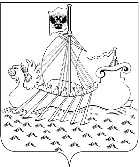 Департаментобразования и науки Костромской областиул. Ленина, . Кострома, 156013, тел. (4942) 51 34 16, факс (4942) 31 42 71E-mail: obrn@adm44.ruОКПО 00095680 ОГРН 1024400521111ИНН/КПП 4401004835/440101001от « ____» ______201__г.  №  _____На №  __________от «____» __________201__ г.Председателю комитета по вопросам материнства и детства, молодежной политике, спорту и туризму Костромской областной ДумыВ.М. Головникову